                                                АДМИНИСТРАЦИЯ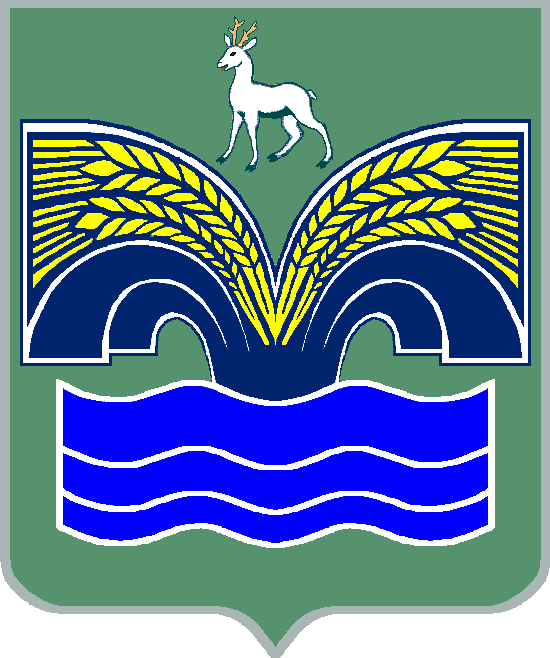                                 ГОРОДСКОГО ПОСЕЛЕНИЯ МИРНЫЙ                        МУНИЦИПАЛЬНОГО РАЙОНА КРАСНОЯРСКИЙ                                              САМАРСКОЙ ОБЛАСТИ                                                                                      ПОСТАНОВЛЕНИЕ                                             от 30 апреля 2020 г. № 43   «Об утверждении отчета об исполнении бюджета городского поселения    Мирный муниципального района Красноярский Самарской области                                                  за 1 квартал 2020 года»       В соответствии с ч.5 ст. 264.2 Бюджетного кодекса Российской Федерации, ч.6 ст.52 Федерального закона от 06.10.2003 г. № 131-ФЗ «Об общих принципах организации местного самоуправления в Российской Федерации», гл.4 ст.77 Устава городского поселения Мирный,  ПОСТАНОВЛЯЮ:1. Утвердить прилагаемый отчёт об исполнении бюджета городского поселения Мирный муниципального района Красноярский Самарской области за 1 квартал 2020 года.2. Направить отчёт об исполнении бюджета городского поселения Мирный муниципального района Красноярский Самарской области за
1 квартал 2020 года в Собрание представителей городского поселения Мирный муниципального района Красноярский Самарской области  и  Контрольно-счетную палату  муниципального района Красноярский Самарской области . 3. Опубликовать настоящее постановление в районной газете «Красноярский вестник».Настоящее постановление вступает в силу со дня его официального опубликования.Глава городского поселенияМирный муниципального района КрасноярскийСамарской области                                                                   И.А. Иголкина                                                                                                                   Утверждён                                                                                                    постановлением администрации                                                                                                       городского поселения Мирный                                                                                                     от 30 апреля 2020г. № 43ОтчётОб исполнении бюджета городского поселения Мирный                              муниципального района Мирный Самарской областиза 1 квартал 2020 года                                                                                                         Таблица 1Объем поступлений доходов по основным источникам городского поселения Мирный                                                                                                                                                                  в тыс. руб.                                                                                                     Таблица 2Ведомственная структура расходов бюджета поселения за 1 квартал 2020 года                                                                                                                                       Таблица 3                                                                                                                                                                                                                                                                                                                                                                                                                                                                               Распределение бюджетных ассигнований по разделам, подразделам,целевым статьям (муниципальным программам и непрограммным направлениям деятельности), группам и подгруппам видов расходов классификации расходов бюджета поселения на 2020 год                                                                                               Таблица 4                          ИСТОЧНИКИвнутреннего финансирования дефицита местного бюджета на 2020 год                                                                                                   в тыс. руб                                                                                                                                                       Таблица 5                     Сведения о муниципальных служащих органов местного             самоуправления администрации городского поселения Мирный                                                    за 1 квартал 2020 года                                                                                                                                                              в тыс. руб Код бюджетной классификацииНаименование доходаПлан на 2020 год (тыс. руб)Исполнениеза 1 квартал2020 год(тыс. руб)000 100 00000 00 0000 000Налоговые и неналоговые доходы10 6552 155000 101 00000 00 0000 000Налоги на прибыль, доходы4 6001 071000 101 20000 10 0000 110Налог на доходы физических лиц4 6001 071000 103 00000 00 0000 000Налог на товары (работы, услуги), реализуемые на территории Российской Федерации 1 595386000 103 02231 01 0000 110Доходы от уплаты акцизов на дизельное топливо, подлежащее распределению между бюджетами субъектов Российской Федерации  и местными бюджетами с учетом установленных дифференцированных нормативов отчислений в местные бюджеты (по нормативам, установленным Федеральным законом о федеральном бюджете в целях формирования дорожных фондов субъектов Российской Федерации)  578175000 103 02241 01 0000 110Доходы от уплаты акцизов на моторные масла для дизельных и  (или) карбюраторных (инжекторных) двигателей, подлежащие распределению между бюджетами субъектов Российской Федерации  и местными бюджетами с учетом установленных дифференцированных нормативов отчислений в местные бюджеты (по нормативам, установленным Федеральным законом о федеральном бюджете в целях формирования дорожных фондов субъектов Российской Федерации)  41000 103 02251 01 0000 110Доходы от уплаты акцизов на автомобильный бензин, подлежащие распределению между бюджетами субъектов Российской Федерации  и местными бюджетами с учетом установленных дифференцированных нормативов отчислений в местные бюджеты (по нормативам, установленным Федеральным законом о федеральном бюджете в целях формирования дорожных фондов субъектов Российской Федерации)  1 120246000 103 02261 01 0000 110Доходы от уплаты акцизов на прямогонный бензин, подлежащие распределению между бюджетами субъектов Российской Федерации  и местными бюджетами с учетом установленных дифференцированных нормативов отчислений в местные бюджеты (по нормативам, установленным Федеральным законом о федеральном бюджете в целях формирования дорожных фондов субъектов Российской Федерации) -107-36000 106 00000 00 0000 000Налоги на имущество2 950175000 106 01000 00 0000 110Налог на имущество физических лиц2 100118000 106 06000 00 0000 110Земельный налог85057000 111 00000 00 0000 000Доходы от использования имущества, находящегося в государственной и муниципальной собственности1 385523000 111 05013 13 0000 120Доходы, получаемые в виде арендной платы за земельные участки, государственная собственность на которые не разграничена и которые расположены в границах городских поселений, а также средства от продажи права на заключение договоров аренды указанных земельных участков12567000 111 05025 13 0000 120Доходы, получаемые в виде арендной платы, а также средства от продажи права на заключение договоров аренды за земли, находящиеся в собственности городских поселений (за исключением земельных участков муниципальных бюджетных и автономных учреждений)200000 111 05035 13 0000 120Доходы от сдачи в аренду имущества, находящегося в оперативном управлении органов управления поселений и созданных ими учреждений (за исключением имущества муниципальных автономных учреждений)24085000 111 05075 13 0000 120Доходы от сдачи в аренду имущества, составляющего казну городских поселений (за исключением земельных участков) 750316000 111 09045 13 0000 120Прочие поступления от использования имущества, находящегося в собственности городских поселений ( за исключением имущества муниципальных бюджетных и автономных учреждений, а также имущества муниципальных унитарных предприятий, в том числе казенных)25055000 114 00000 00 0000 000Доходы от продажи материальных и нематериальных активов1250000 114 06013 13 0000 430Доходы от продажи земельных участков,  государственная собственность на которые не разграничена и которые расположены в границах городских поселений500000 114 06313 13 0000 430Плата за увеличение площади земельных участков, находящихся в частной собственности, в результате перераспределения таких земельных участков и земель (или) земельных участков, государственная собственность на которые не разграничена и которые расположены в границах городских поселений750 000 200 00000 00 0000 000Безвозмездные поступления20 2213 750000 202 00000 00 0000 000Безвозмездные поступления от других бюджетов бюджетной системы Российской Федерации20 2213 735 000 202 10000 00 0000 150   Дотации бюджетам бюджетной системы  Российской Федерации 12 2943 650000 202 15001 13 0000 150 Дотации бюджетам городских поселений на выравнивание бюджетной обеспеченности12 2943 650000 202 20000 00 0000 000Субсидии бюджетам бюджетной системы Российской Федерации (межбюджетные субсидии)7 5000000 202 30000 00 0000 150Субвенции бюджетам субъектов РоссийскойФедерации и муниципальных образований42785000 202 35118 13 0000 151Субвенции бюджетам городских поселений на осуществление первичного воинского учёта на территориях, где отсутствуют военные комиссариаты42785000 207 00000 00 0000 000Прочие безвозмездные поступления015000 207 05020 13 0000 150 Поступления от денежных пожертвований, предоставляемых физическими лицами получателям средств бюджетов городских поселений 015Всего доходов:30 8765 905КодНаименование главного распорядителя средств бюджета поселенияразделподразделцелевая статья расходоввид расходовПлан на 2020 год(тыс. руб)в том числе за счет безвозмездных поступленийФактза 1 квартал2020 года (тыс. руб)в том числе за счет безвозмездных поступлений359Администрация городского поселения Мирный муниципального района Красноярский Самарской области 359Общегосударственные вопросы01007 8941 476359Функционирование высшего должностного лица субъекта Российской Федерации и муниципального образования0102880165359Непрограммное направление расходов бюджета поселения01029800000000880165359Расходы на выплату  персоналу государственных (муниципальных) органов01029800000000120880165359Функционирование Правительства Российской Федерации, высших исполнительных органов государственной власти субъектов Российской Федерации,  местных администраций01045 4431 053359Непрограммное направление расходов бюджета поселения010498000000005 4431 053359Расходы на выплату персоналу государственных (муниципальных) органов010498000000001203 860807359Иные закупки товаров, работ и услуг для обеспечения государственных (муниципальных) нужд010498000000002401 350189359Иные межбюджетные трансферты0104980000000054022356359Уплата налогов, сборов и иных платежей 01049800000000850101359Обеспечение деятельности финансовых, налоговых и таможенных  органов и органов финансового (финансово-бюджетного) надзора 010622356359Непрограммное направление расходов бюджета поселения0106980000000022356359Иные межбюджетные трансферты0106980000000054022356359Обеспечение проведения выборов и референдумов010798000000003890359Непрограммное направление расходов бюджета поселения010798000000003890359Специальные расходы010798000000008803890359Резервные фонды0111100359Непрограммное направление расходов бюджета поселения 01119800000000100359Резервные средства01119800000000870100359Другие общегосударственные вопросы0113949202359Непрограммное направление расходов бюджета поселения01139800000000949202359Иные закупка товаров, работ и услуг для обеспечения государственных (муниципальных) нужд0113980000000024020015359Иные межбюджетные трансферты01139800000000540749187359Национальная оборона02004274278484359Мобилизационная и вневойсковая подготовка02034274278484359Непрограммное направление расходов бюджета поселения020398000000004274278484359Расходы на выплаты персоналу государственных (муниципальных) органов020398000000001204004008384359Иные закупка товаров, работ и услуг для обеспечения государственных (муниципальных) нужд02039800000000240272711359Национальная безопасность и правоохранительная деятельность030020050359Другие вопросы в области национальной безопасности и правоохранительной деятельности031420050359Непрограммное направление расходов бюджета поселения0314980000000020050359Иные межбюджетные трансферты0314980000000054020050359Национальная экономика040010 466190359Дорожное хозяйство (дорожные фонды)040910 256190359Муниципальная программа «Модернизация и развитие автомобильных дорог общего пользования в г.п. Мирный муниципального района Красноярский Самарской области на 2018-2020гг»040901000000009 1780359Иные закупки товаров, работ и услуг для обеспечения государственных (муниципальных) нужд040901000000002409 1780359Непрограммное направление расходов бюджета поселения040998000000001 078190359Иные закупка товаров, работ и услуг для обеспечения государственных (муниципальных) нужд040998000000002401 078190359Другие вопросы в области национальной экономики04122100359Муниципальная программа «Развитие малого и среднего предпринимательства на территории городского поселения Мирный муниципального района Красноярский Самарской области на 2018-2020 годы»04120200000000100359Иные закупка товаров, работ и услуг для обеспечения государственных (муниципальных) нужд04120200000000240100359Непрограммное направление расходов бюджета поселения041298000000002000359Иные закупка товаров, работ и услуг для обеспечения государственных (муниципальных) нужд041298000000002402000359Жилищно-коммунальное хозяйство05008 9291 340359Жилищное хозяйство05011 370109359Непрограммное направление расходов бюджета поселения050198000000001 370109359Иные закупка товаров, работ и услуг для обеспечения государственных (муниципальных) нужд050198000000002405050359Бюджетные инвестиции050198000000004101 0700359Иные закупка товаров, работ и услуг для обеспечения государственных (муниципальных) нужд0501980000000085025059359Коммунальное хозяйство050248233359Непрограммное направление расходов бюджета поселения0502980000000048233359Иные закупка товаров, работ и услуг для обеспечения государственных (муниципальных) нужд0502980000000024048233359Благоустройство05037 0691 191359Непрограммное направление расходов бюджета поселения050398000000007 0691 191359Иные закупка товаров, работ и услуг для обеспечения государственных (муниципальных) нужд050398000000002406 7591 168359Иные межбюджетные трансферты050398000000005402000359Уплата налогов, сборов и иных платежей0503980000000085011022359Другие вопросы в области жилищно-коммунального хозяйства050588359Непрограммное направление расходов бюджета поселения0505980000000088359Расходы на выплаты персоналу казенных учреждений0505980000000011088359Образование070013014359Молодежная политика070713014359Непрограммное направление расходов бюджета поселения0707980000000013014359Иные закупка товаров, работ и услуг для обеспечения государственных (муниципальных) нужд0707980000000024013014359Культура, кинематография 08003 734933359Культура08013 734933359Непрограммное направление расходов бюджета поселения080198000000003 734933359Иные межбюджетные трансферты080198000000005403 734933359Социальная политика100012030359Охрана семьи и детства100412030359Непрограммное направление расходов бюджета поселения1004980000000012030359Иные закупка товаров, работ и услуг для обеспечения государственных (муниципальных) нужд1004980000000024012030359Физическая культура и спорт 11007034359 Массовый спорт11027034359Непрограммное направление расходов бюджета поселения110298000000007034359Иные закупка товаров, работ и услуг для обеспечения государственных (муниципальных) нужд110298000000002407034359Средства массовой информации120014737359Периодическая печать и издательства120214737359Непрограммное направление расходов бюджета поселения1202980000000014737359Иные межбюджетные трансферты1202980000000054014737359Итого:32 1174274 18884Наименование раздела, подраздела, целевой статьи, вида расходов классификации расходов бюджета поселенияРазделПодра-зделЦелевая статья расходовВид расходовПлан на 2020 год (тыс. руб.)в том числе за счет безвозмездных поступлений Исполнено за 1 квартал2020 г.(тыс. руб)в том числе за счет безвозмездных поступленийОбщегосударственные вопросы01007 8941 476Функционирование высшего должностного лица субъекта Российской Федерации и муниципального образования0102880165Непрограммные направления расходов бюджета поселения01029800000000880165Расходы на выплаты персоналу государственных (муниципальных) органов01029800000000120880165Функционирование Правительства Российской Федерации, высших исполнительных органов государственной власти субъектов Российской Федерации, местных администраций01045 4431 053Непрограммные направления расходов бюджета поселения010498000000005 443  1 053Расходы на выплаты персоналу государственных (муниципальных) органов010498000000001203 860807Иные закупки товаров, работ и услуг для обеспечения государственных (муниципальных) нужд010498000000002401 350189Иные межбюджетные трансферты0104980000000054022356Уплата налогов, сборов и иных платежей01049800000000850101Обеспечение деятельности финансовых, налоговых и таможенных органов и органов финансового (финансово-бюджетного) надзора010622356Непрограммные направления расходов бюджета поселения0106980000000022356Иные межбюджетные трансферты0106980000000054022356Обеспечение проведения выборов и референдумов01073890Непрограммные направления расходов бюджета поселения010798000000003890Специальные расходы010798000000008803890Резервные фонды0111100Непрограммные направления расходов бюджета поселения01119800000000100Резервные средства01119800000000870100Другие общегосударственные вопросы0113949202Непрограммные направления расходов бюджета поселения01139800000000949202Иные закупки товаров, работ и услуг для обеспечения государственных (муниципальных) нужд0113980000000024020015Иные межбюджетные трансферты01139800000000540749187Национальная оборона02004274278484Мобилизационная и вневойсковая подготовка02034274278484Непрограммные направления расходов бюджета поселения020398000000004274278484Расходы на выплату персоналу государственных (муниципальных) органов020398000000001204004008383Иные закупки товаров, работ и услуг для обеспечения государственных (муниципальных) нужд0203980000000024027271   1Национальная безопасность и правоохранительная деятельность030020050Другие вопросы в области национальной безопасности и правоохранительной деятельности031420050Непрограммные направления расходов бюджета поселения0314980000000020050Иные межбюджетные трансферты0314980000000054020050Национальная экономика040010 466190Дорожное хозяйство (дорожные фонды)040910 256190Муниципальная программа «Модернизация и развитие автомобильных дорог общего пользования в г.п. Мирный муниципального района Красноярский Самарской области на 2018-2020гг»040901000000009 1780Иные закупки товаров, работ и услуг для обеспечения государственных (муниципальных) нужд040901000000002409 1780Непрограммные направления расходов бюджета поселения040998000000001 078190Иные закупки товаров, работ и услуг для обеспечения государственных (муниципальных) нужд040998000000002401 078190Другие вопросы в области национальной экономики04122100Муниципальная программа «Развитие малого и среднего предпринимательства на территории городского поселения Мирный муниципального района Красноярский Самарской области на 2018-2020 годы»04120200000000100Иные закупки товаров, работ и услуг для обеспечения государственных (муниципальных) нужд04120200000000240100Непрограммные направления расходов бюджета поселения041298000000002000Иные закупки товаров, работ и услуг для обеспечения государственных (муниципальных) нужд041298000000002402000Жилищно-коммунальное хозяйство05008 9291 340Жилищное хозяйство05011 370109Непрограммные направления расходов бюджета поселения050198000000001 370109Иные закупки товаров, работ и услуг для обеспечения государственных (муниципальных) нужд050198000000002405050Бюджетные инвестиции 050198000000004101 0700Уплата налогов, сборов и иных платежей05019800000000850250,035,8Коммунальное хозяйство050248233Непрограммные направления расходов бюджета поселения0502980000000048233Иные закупки товаров, работ и услуг для обеспечения государственных (муниципальных) нужд0502980000000024048233Благоустройство05037 0691 190Непрограммные направления расходов бюджета поселения050398000000007 0691 190Иные закупки товаров, работ и услуг для обеспечения государственных (муниципальных) нужд050398000000002406 7591 168Иные межбюджетные трансферты050398000000005402000Уплата налогов, сборов и иных платежей0503980000000085011022Другие вопросы в области жилищно-коммунального хозяйства050588Непрограммные направления расходов бюджета поселения0505980000000088Расходы на выплаты персоналу казенных учреждений0505980000000011088Образование070013014Молодежная политика070713014Непрограммные направления расходов бюджета поселения0707980000000013014Иные закупки товаров, работ и услуг для обеспечения государственных (муниципальных) нужд0707980000000024013014Культура, кинематография 08003 734933Культура08013 734933Непрограммные направления расходов бюджета поселения080198000000003 734933Иные межбюджетные трансферты080198000000005403 734933Социальная политика100012030Охрана семьи и детства100412030Непрограммные направления расходов бюджета поселения1004980000000012030Иные закупки товаров, работ и услуг для обеспечения государственных (муниципальных) нужд1004980000000024012030Физическая культура и спорт11007034Массовый спорт11027034Непрограммные направления расходов бюджета поселения110298000000007034Иные закупки товаров, работ и услуг для обеспечения государственных (муниципальных) нужд110298000000002407034Средства массовой информации120014737Периодическая печать и издательства120214737Непрограммные направления расходов бюджета поселения1202980000000014737Иные межбюджетные трансферты1202980000000054014737Итого:32 1174274 18884Код администратораКод источника финансированияНаименование кода группы, подгруппы, статьи, вида источника финансирования дефицита бюджета, кода классификации операций сектора  муниципального управления, относящихся к источникам финансирования дефицита местного бюджетаплан на 2020 год(тыс. руб)исполнениеза 1 квартал2020 года(тыс. руб)35901000000000000000Источники внутреннего финансирования дефицитов бюджетов-1 241- 1 71735901050000000000000Изменение остатков средств на счетах по учету средств бюджетов-1 241- 1 71735901050000000000500Увеличение остатков средств бюджетов-30 876-5 90535901050200000000500Увеличение прочих остатков средств бюджетов-30 876-5 90535901050201000000510Увеличение прочих остатков денежных средств бюджетов-30 876-5 90535901050201130000510Увеличение прочих остатков денежных средств бюджетов поселения-30 876-5 90535901050000000000600Уменьшение остатков средств бюджетов32 1174 18835901050200000000600Уменьшение прочих остатков средств бюджетов32 1174 18835901050201000000610Уменьшение прочих остатков денежных средств бюджетов32 1174 18835901050201130000610Уменьшение прочих остатков денежных средств  бюджетов поселения32 1174 188      №     п/п           Численность                (чел.)Денежное содержание за 1 квартал2020 года                                       1                    2                                          3        1.                    6587  Итог:                    6587